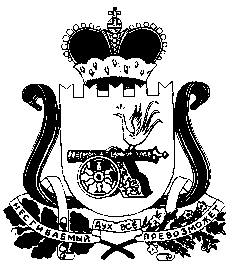 АДМИНИСТРАЦИЯ СНЕГИРЕВСКОГО СЕЛЬСКОГО ПОСЕЛЕНИЯ                              ШУМЯЧСКОГО РАЙОНА СМОЛЕНСКОЙ ОБЛАСТИ  ПОСТАНОВЛЕНИЕПОСТ от «04»    марта  2019 года 	                              № 12          В соответствии с  Жилищным  кодексом Российской Федерации, постановлением Правительства Российской Федерации от 28 января 2006 года № 47 "Об утверждении Положения о признании помещения жилым помещением, жилого помещения непригодным для проживания и многоквартирного дома аварийным и подлежащим сносу или реконструкции" Администрация Понятовского сельского поселения Шумячского района Смоленской области  ПОСТАНОВЛЯЕТ :     1. Утвердить прилагаемые:            1.1. Положение о межведомственной комиссии по оценке и обследованию помещения в целях признания его жилым помещением, жилого помещения пригодным (непригодным) для проживания граждан, а также многоквартирного дома в целях признания его аварийным и подлежащим сносу или реконструкции на территории Снегиревского сельского поселения Шумячского района Смоленской области (далее - Положение);            1.2. Состав межведомственной комиссии по оценке и обследованию помещения в целях признания его жилым помещением, жилого помещения пригодным (непригодным) для проживания граждан, а также многоквартирного дома в целях признания его аварийным и подлежащим сносу или реконструкции на территории Снегиревского  сельского поселения Шумячского района Смоленской области (далее – состав Комиссии).     2.  Признать утратившим силу постановления Администрации Снегиревского сельского  поселения  Шумячского района Смоленской области от 14.05.2012 года № 28 «О межведомственной комиссии по оценке жилых помещений муниципального жилищного фонда». 3. Опубликовать настоящее постановление в печатном средстве массовой информации Снегиревского  сельского поселения Шумячского района Смоленской области «Информационный вестник Снегиревского сельского поселения». 4. Настоящее постановление вступает в силу со дня его подписания.Глава   муниципального        образования                                                                                      Снегиревского   сельского          поселения                                                                                      Шумячского района Смоленской области                                                           В.А.ТимофеевПОЛОЖЕНИЕо межведомственной комиссии по оценке и обследованию помещения в целях признания его жилым помещением, жилого помещения пригодным (непригодным) для проживания граждан, а также многоквартирного дома в целях признания его аварийным и подлежащим сносу или реконструкции на территории Снегиревского  сельского поселения Шумячского района Смоленской областиОбщие положения     1.1. Настоящее Положение устанавливает порядок формирования и работы  межведомственной комиссии по оценке и обследованию помещения в целях признания его жилым помещением, жилого помещения пригодным (непригодным) для проживания граждан, а также многоквартирного дома в целях признания его аварийным и подлежащим сносу или реконструкции (далее – Комиссия).      1.2. В своей деятельности Комиссия руководствуется Жилищным Кодексом Российской Федерации, постановлением Правительства Российской Федерации от 28 января 2006 года № 47 "Об утверждении Положения о признании помещения жилым помещением, жилого помещения непригодным для проживания и многоквартирного дома аварийным и подлежащим сносу или реконструкции", настоящим Положением.     1.3. Межведомственная комиссия  создается для оценки жилых помещений жилищного фонда Российской Федерации, многоквартирных домов, находящихся в федеральной собственности,  муниципального жилищного фонда и частного жилищного фонда, расположенных на территории Снегиревского сельского поселения Шумячского района Смоленской области.      В случае необходимости оценки и обследования помещения в целях признания жилого помещения пригодным (непригодным) для проживания граждан, а также многоквартирного дома аварийным и подлежащим сносу или реконструкции в течение 5 лет со дня выдачи разрешения о вводе многоквартирного дома в эксплуатацию, такие оценка и обследование осуществляются комиссией, созданной органом исполнительной власти субъекта Российской Федерации.2. Состав и порядок работы Комиссии.     2.1.   Комиссия  состоит из председателя Комиссии, секретаря Комиссии и членов Комиссии.     2.2. В состав Комиссии включаются представители органов местного самоуправления Снегиревского  сельского поселения Шумячского района  Смоленской области.      В состав комиссии включаются также представители органов, уполномоченных на проведение регионального жилищного надзора (муниципального жилищного контроля), государственного контроля и надзора в сферах санитарно-эпидемиологической, пожарной, промышленной, экологической и иной безопасности, защиты прав потребителей и благополучия человека, на проведение инвентаризации и регистрации объектов недвижимости, находящихся в Снегиревском  сельском  поселении Шумячского района Смоленской области, а также в случае  необходимости – представители органов архитектуры, градостроительства и соответствующих организаций, эксперты, в установленном порядке аттестованные на право подготовки заключений экспертизы проектной документации и (или) результатов инженерных изысканий.     Собственник жилого помещения (уполномоченное им лицо),  за исключением органов и (или) организаций, указанных в абзацах первом и четвертом настоящего пункта, привлекается к работе в комиссии с правом совещательного голоса.     В случае если Комиссией проводится оценка жилых помещений жилищного фонда Российской Федерации или многоквартирного дома, находящегося в федеральной собственности, в состав комиссии с правом решающего голоса включается представитель федерального органа исполнительной власти, осуществляющего полномочия собственника в отношении оцениваемого имущества.  В состав комиссии с правом решающего голоса также включается представитель государственного органа Российской Федерации или подведомственного ему предприятия (учреждения), если указанному органу либо его подведомственному предприятию (учреждению) оцениваемое имущество принадлежит на соответствующем вещном праве.     2.3. Заседания Комиссии проводятся по мере необходимости рассмотрения вопросов, входящих в ее компетенцию.     2.4. Время, место и повестка дня заседания Комиссии определяются председателем Комиссии.     2.5. Заседание Комиссии является правомочным, если на нем присутствуют не менее половины членов Комиссии от ее общего числа.     2.6. Решение Комиссии принимается большинством голосов членов Комиссии и оформляется в виде заключения. Если число голосов «за» и «против» при принятии решения равно, решающим является голос председателя Комиссии.      2.7. Члены Комиссии обязаны:     Присутствовать на заседаниях Комиссии лично, участвовать в обсуждении рассматриваемых вопросов и выработке решений;     При невозможности присутствия на заседании заблаговременно извещать об этом секретаря Комиссии.     2.8.  Комиссия по результатам работы принимает одно из следующих решений об оценке соответствия помещений и многоквартирных домов требованиям,  установленным в Положении  о признании помещения жилым помещением, жилого помещения непригодным для проживания и многоквартирного дома аварийным и подлежащим сносу или реконструкции, утвержденном постановлением Правительства Российской Федерации от 28 января 2006 года № 47:     - о соответствии помещения требованиям, предъявляемым к жилому помещению, и его пригодности для проживания;     - о выявлении оснований для признания  помещения подлежащим  капитальному  ремонту, реконструкции или перепланировке (при необходимости с технико-экономическим обоснованием) с целью приведения утраченных в процессе эксплуатации характеристик жилого помещения в соответствие с установленными требованиями;     - о выявлении оснований для признания помещения  непригодным для проживания;     -  о выявлении оснований для признания многоквартирного дома аварийным и подлежащим реконструкции;     -  о выявлении оснований для признания многоквартирного дома аварийным и подлежащим сносу;     - об отсутствии оснований для признания многоквартирного дома аварийным и подлежащим сносу или реконструкции.     2.9. Члены Комиссии вправе:     в случае несогласия с принятым решением выразить свое особое мнение в письменной форме и приложить его к заключению.     2.10. Заключение Комиссии может быть обжаловано заинтересованными лицами в судебном порядке.Составмежведомственной комиссии по оценке и обследованию помещения в целях признания его жилым помещением, жилого помещения пригодным (непригодным) для проживания граждан, а также многоквартирного дома в целях признания его аварийным и подлежащим сносу или реконструкции на территории Понятовского сельского поселения Шумячского района Смоленской областиО   межведомственной  комиссии по оценке и обследованию помещения в целях признания его жилым помещением, жилого помещения пригодным (непригодным) для проживания граждан, а также многоквартирного дома в целях признания его аварийным и подлежащим сносу или реконструкции на территории Снегиревского сельского поселения Шумячского района Смоленской областиУТВЕРЖДЕНО:Постановлением  Администрации Снегиревского сельского поселения  Шумячского    района   Смоленской  области       от 04.03. 2019 года № 12  УТВЕРЖДЕН:постановлением      Администрации Снегиревского сельского поселения Шумячского    района   Смоленской области        от 04.03.2019 года № 12Тимофеев Виктор Александрович-Глава муниципального образования  Снегиревского сельского  поселения             Шумячского района Смоленской области, председатель комиссииМакаренкова Валентина Григорьевна-инспектор Администрации Снегиревского сельского  поселения  Шумячского района Смоленской области, секретарь комиссииВалюженич Елена Ивановна-Депутат Совета депутатов Снегиревского сельского поселения Шумячского района Смоленской областиТрубаева Юлия Леонидовна         -          -начальник отдела по  строительству, капитальному   ремонту   и      ЖКХ Администрации      муниципального образования    «Шумячский   район»  Смоленской области                                                (по согласованию)